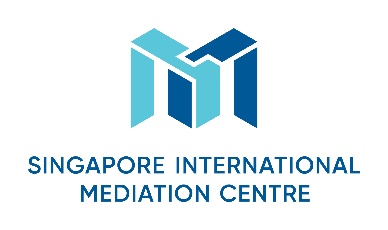 Specialist Mediator’s Curriculum VitaePersonal ParticularsFirst NameLinda (丽娜)Last NameQiao (乔)DesignationSenior International CounselOrganisationRajah & Tann Singapore LLP Shanghai Representative OfficeNationality ChineseLanguages (Native and/or professional working proficiency)Chinese and EnglishMediation Practice Areas Please select as many areas as may be applicable.Educational/Professional BackgroundLLB, China University of Political Science and LawBA in English (with honours), Shenyang Normal UniversityLegal Profession Qualification Certificate (P.R. China)Mediation StyleMediation ExperienceMediation Education and TrainingJune 2018 – Attend the SIMC Specialist Mediation Workshop in ShanghaiSome Professional AffiliationsLegal Profession Qualification Certificate (P.R. China)